Dictée CE2 – semaine 7 :Pour les enfants, voici les mots à apprendre : une grand-mère, le trottoir, une marelle, une bille, une couleur, la télévision, les vacances, la rue, utiliser, bavarder, autrefois, souvent.Pour les parents, voici les dictées : 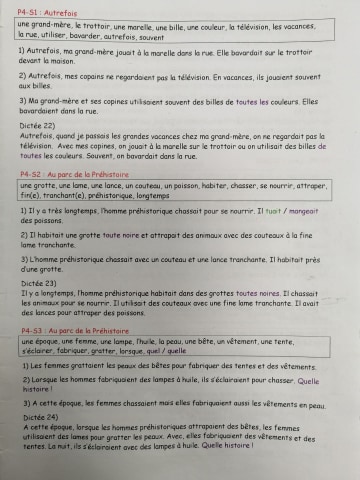 